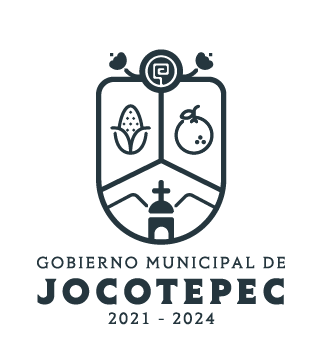 ¿Cuáles fueron las acciones proyectadas (obras, proyectos o programas) o Planeadas para este trimestre?Programa 3 Mejoramiento del Servicio de agua potable, alcantarillado y saneamiento.Programa Nuevo: Mantenimiento, Rehabilitación y/o Sustitución de fuentes de abastecimiento de agua potable*   Actividad 1 Actualización de padrón de Usuarios               *  Actividad 2 Instalación de conexiones de agua, drenaje y reparación               *  Actividad 3 Instalaciones de Anilletas para pozos de visita de Drenaje                *  Actividad 4 Suministro de Energía eléctrica de fuentes de abastecimiento y sistema de tratamiento                  *  Actividad  5 Cloración de pozos y manantiales del MunicipioResultados Trimestrales (Describir cuáles fueron los programas, proyectos, actividades y/o obras que se realizaron en este trimestre). Montos (si los hubiera) del desarrollo de dichas actividades. ¿Se ajustó a lo presupuestado?SiEn que beneficia a la población o un grupo en específico lo desarrollado en este trimestre.Mejor servicio de suministro, tratamiento, cloración de agua potable y drenaje. Además de avanzar en la recaudación de ingresos con los avances de la actualización del padrón de usuarios.¿A qué programa de su POA pertenecen las acciones realizadas y a que Ejes del Plan Municipal de Desarrollo 2018-2024 se alinean?Programa 3. Mejoramiento del Servicio de agua potable, alcantarillado y saneamiento.Estrategia 1: Mediante la gestión, llevar a cabo programas y planes dirigidos a dar mantenimiento, restauración y construcción de líneas, plantas y servicios de agua potable y alcantarillado.Eje PMD: Servicios Públicos de CalidadPrograma Nuevo: Mantenimiento, Rehabilitación y/o Sustitución de fuentes de abastecimiento de agua potableEstrategia: Contar con estrategias específicas en caso de que se presenten emergencias en las fuentes de abastecimiento de agua potable.Eje PMD: Servicios Públicos de CalidadDe manera puntual basándose en la pregunta 2 (Resultados Trimestrales) y en su POA, llene la siguiente tabla, según el trabajo realizado este trimestre.FECHA DE REALIZACION NOMBRE DEL POZOLOCALIDADTRABAJO REALIZADO03 DE JULIO DEL 2023POZO ALLENDE CABECERA MUNICIPAL1. Servicio de grúa hidráulica para realizar extracción de bomba y motor                           2. Suministro y colocación de bomba sumergible marca altamira 151 ps  75 hp ac 8" de 3"                                                                          3. Suministro y colocación de motor sumergible marca altamira serie 75 hp 3x460v                                                                                     4. Suministro de cable xwo 3/0                                      5. Servicio de conexión a mufa eléctrica                                                    6. Suministro y colocación de transformador con una capacidad de 1 12.5 kwa                                                                                   7. Servicio de grúa hidráulica para realizar instalación de bomba y motor altamira                                                                                                                                        8. Suministro de transformador con capacidad de 112.5 kwa                                                    9. Suministro y colocación de bimetálico marca siemens 65-160 amp                                                          10. suministro y colocación de monitor falla de fase marca siemens 31 DE JULIO DEL 2023 POZO ALLENDE CABECERA MUNICIPAL1. Suministro de codo 90º 2 1/2" con mufa                                                                                                                                                                                                                                                                                                                                                                                                                                                                        2. suministro de transformador seco 2kwa                                                                                                                                                                                                                                                                                                                                                                                                                                                                                    3. Suministro de planta de metal para transformador puesta en marcha. 02 DE AGOSTO DEL 2023POZO ZARAGOZASAN JUAN COSALÁ 1. Servicio de maniobra de grúa tipo petibone para realizar cambio de transformador de una capacidad de 75 kva 10 DE SEPTIEMBRE DEL 2023PLANTA TRATADORA LAS TROJES LAS TROJES Servicio de grúa tipo pettibone para realizar maniobra de grúa, bajar línea de media tensión instalación retenida de rb, (excavación de cepa, permo y ancla 1 tramo de tubo ac negro 2", grapa y base rb, 2 abrazaderas) poda de 2 árboles para corregir la trayectoria de la línea 14 DE SEPTIEMBRE DEL 2023POZO EL ATRIO CABECERA MUNICIPAL1. Servicio de grúa hidráulica para realizar desinstalación de equipo de bombeo dañado                                                                                 2. Servicio de revisión de equipo 60 hp, reparación de bomba dañada por falta de agua y ajustes de bomba de 60 hp a 50 hp                                                                                              3. Suministro y colocación de camisa de enfriamiento                                                                                                                                                           4. Servicio de conexión a mufa eléctrica                                                      5. servicio de grúa hidráulica para realizar instalación de equipo de bombeo reparado puesto en marcha SEPTIEMBREPLANTA TRATADORA POTRERILLOS POTRERILLOS 1. Servicio de grúa tipo pettibone para realizar maniobras de grúa (desmontar la subestación y la línea de media tensión, excavación para replomeo de poste, corrección de corto en la línea y armado de subestación SEPTIEMBREPOZO ZARAGOZA SAN JUAN COSALÁ 1. Servicio de grúa hidráulica para realizar desinstalación de equipo de bombeo                                                                                                                                                                                                                                                                                                                                                                                                         2. Servicio de revisión de equipo bomba en buenas condiciones, se realiza ajuste de bomba de 50 hp a 40 hp para prolongar el tiempo de vida de la misma ya que el pozo se encuentra colapsado y tiene un aporte alto de arena                                                                                                               3. Suministro y colocación de la camisa de enfriamiento para arena                                                                                                                                                                                                                                                                                                                                                                                                                                         4. servicio de conexión a mufa eléctrica                                                                                                                                                                                                                                                                                                                                                                                                                                                                                                    5.servicio de grúa hidráulica para realizar instalación de equipo de bombeo puesto en marcha Actividad 1: Actualización de padrón de usuariosEje del PMD: Servicios Públicos de CalidadActividad 2: Instalaciones de conexiones de agua y drenaje y reparacionesEje del PMD: Servicio Público de CalidadActividad 3: Instalación de anilletas para pozos de Visita de DrenajeEje del PMD: Servicio Público de CalidadActividad 4: Suministro de energía eléctrica de fuentes de abastecimiento y sistema de tratamientoEje del PMD: Servicio Público de CalidadActividad 5: Cloración de pozos y manantiales del municipioEje del PMD: Servicio Público de CalidadNºPROGRAMA O ACTIVIDAD POA 2023ACTIVIDAD NO CONTEMPLADA (Llenar esta columna solo en caso de existir alguna estrategia no prevista)Nº LINEAS DE ACCIÓN O ACTIVIDADES PROYECTADASNº LINEAS DE ACCIÓN O ACTIVIDADES REALIZADASRESULTADO(Actvs. realizadas/Actvs. Proyectadas*100)1Programa 3. Mejoramiento del Servicio de agua potable, alcantarillado y saneamiento.5120%2Programa Nuevo: Mantenimiento, Rehabilitación y/o Sustitución de fuentes de abastecimiento de agua potable66100%3Actividad 1: Actualización de padrón de usuarios55100%4Actividad 2: Instalaciones de conexiones de agua y drenaje y reparaciones55100%5Actividad 3: Instalación de anilletas para pozos de Visita de Drenaje44100%6Actividad 4: Suministro de energía eléctrica de fuentes de abastecimiento y sistema de tratamiento33100%7Actividad 5: Cloración de pozos y manantiales del municipio33100%TOTAL88.5%